                                                                            Escola Municipal de Educação Básica Augustinho Marcon                                                                            Catanduvas (SC), 29 de junho a 03 de julho de 2020.                                                                            Diretora: Tatiana M. B. Menegat.                                                                                                                                                                                                   Assessora Técnica-Pedagógica: Maristela Apª. B. Baraúna.                                                                            Assessora Técnica-Administrativa: Margarete P. Dutra.                                                                                                                                                               Professora: Angela Marilha Garcia Miotto.                                                                            3ª Anos “1”    Sequência Didática: A Terra no UniversoQueridos pais, responsáveis e alunos (as), espero que estejam todos bem.Estou encaminhando as atividades da Sequência Didática que serão desenvolvidas durante essa semana, para tanto, seguem algumas orientações:As atividades dessa semana deverão ser realizadas na apostila – Língua Portuguesa;Caso haja alguma dúvida, pode entrar em contato com a professora Angela no WhatsApp particular 99136-9117.Nesse momento é muito importante o empenho e dedicação de todos!Fiquem bem! Fiquem em casa e cuidem-se! Saudades...Disciplina: Língua Portuguesa1 – Reveja a aula 02 do dia 17 de maio e a aula do dia 27 de março que estão na Plataforma.2 – Realize as atividades na apostila de Língua Portuguesa:Sem Bilhete, Não Entra! – páginas 4, 5 e 6;Cartaz, Sinopse e Ingresso – páginas 7, 8 e 9;Poema – páginas 10, 11, 12, 13, 14 e 15;Classificação das Palavras Quanto ao Número de Sílabas – páginas 16 e 17.Leiam os enunciados com muita atenção.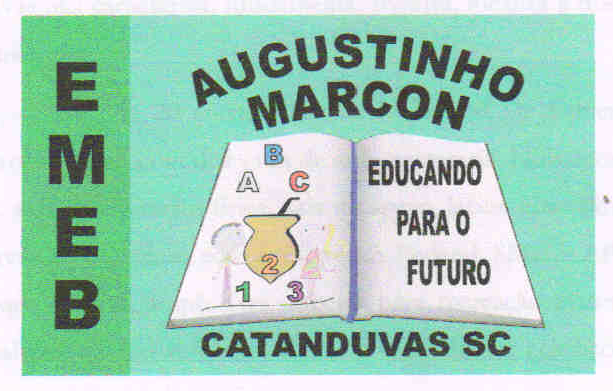 